 BRIAN SANDOVALGovernorRICHARD WHITLEY, MSDirectorDEPARTMENT OF HEALTH AND HUMAN SERVICESTelephone   Fax http://adsd.nv.gov 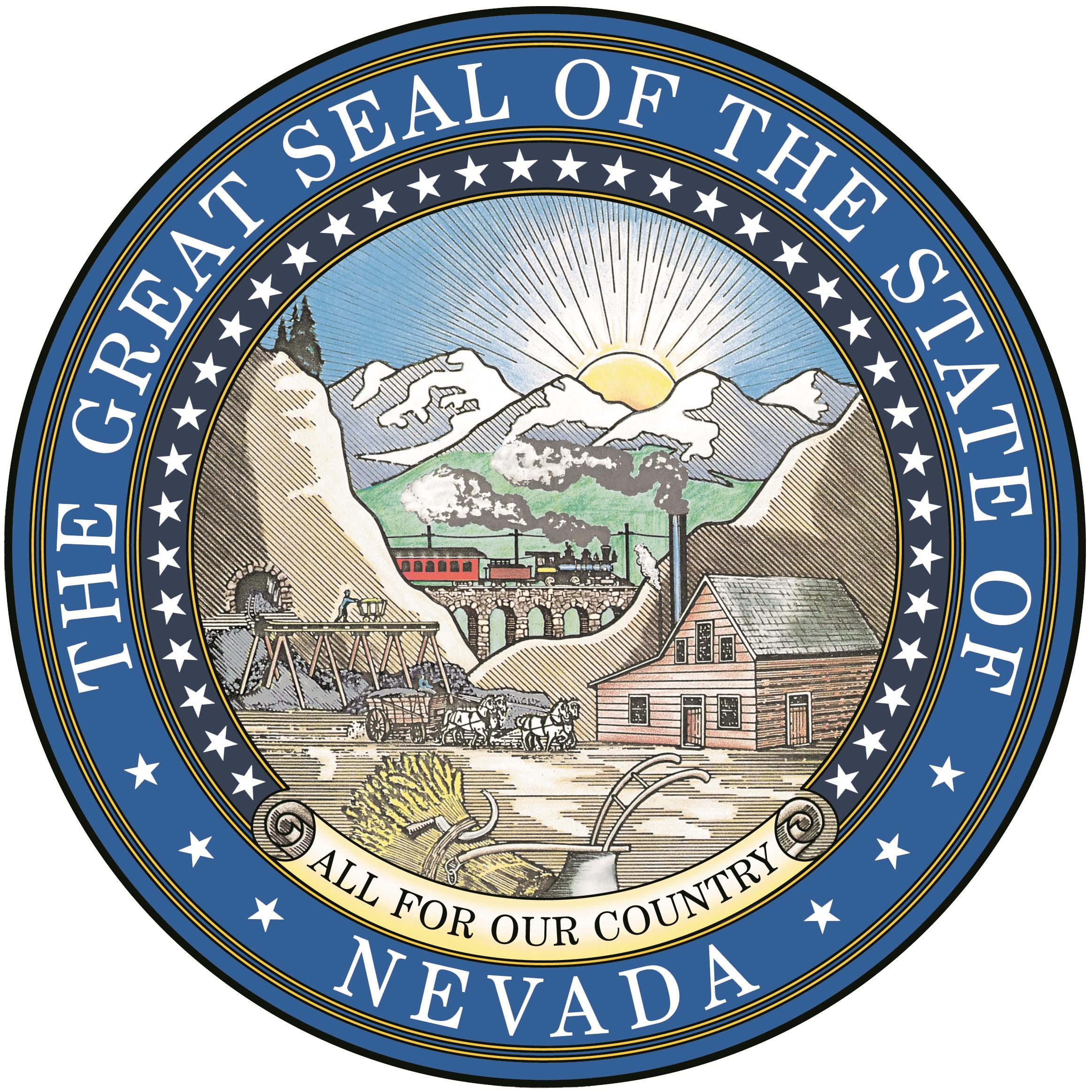 APPLICATION FOR SENIOR TAX ASSISTANCE REBATE PROGRAM 2016You must complete both sides of this application and 
return original signed application with the appropriate documents.Claimant’s Name (Last, First, Middle):______________________________________________Spouse/Partner's Name (Last, First, Middle):________________________________________Resident Address:______________________________________________________________Date of Birth:________/_________/_________(mm/dd/yyyy)Mailing Address:_______________________________________________________________Phone #:______________________________________________________________________	             PLEASE ANSWER THE FOLLOWING 1.   Are you a (PLEASE CIRCLE THE ONE THAT APPLIES):                     A-Home Owner              OR              B- Mobile Owner?2.   Did you own and live in NEVADA, continuously, from at least July 1, 2015, until present? …………………………..Yes    No3.   Does your (claimant/spouse/partner) name appear on any property, other than the home you live in?………….....Yes    No           If yes, what County/State/Country?_________________________________________             Parcel #:_______________ 2014-15 Assessed Value $_________________________           If your name appears on property besides your primary residence, attach a copy of the 2014-15 assessment notice.4.  Do you use part of your home for Business or for Rental?   If yes, what %___________…………..….……..……..…Yes    No5.  Did anyone (besides yourself and/or spouse/partner) live in your home in 2015?…………………….…...…………....Yes   No        If yes, how many persons, besides yourself and spouse/partner? _____________          Name(s): ______________________________________________________6.   Will you file a Federal Income Tax form for 2015?  If yes, you must submit a complete copy,………………………..Yes   No          including all attachments and documents such as 1099’s, W-2’s, etc,          documenting the Income Tax return. All INCOME must be listed on the back of this application, regardless of your filing a FederalIncome Tax Return AND you must provide year-end documentation for all 2015 income.You must complete both sides of this application, attach required documentations,sign & date and return the original form to: Aging and Disability Services Division - STAR Program 3416 Goni Rd, Bldg D #132, Carson City, NV 89706by SEPTEMBER 30, 2016---------------------------------------------------------------------------------------------------------------------------------------------------------------------------------------------------------------------------------------------------------------------------------------------------------------------------------------------------------------------------------CONTINUED FROM FRONT OF APPLICATION-MUST BE COMPLETEDLIST ALL INCOME RECEIVED IN 2015 and ATTACH COPIES OF DOCUMENTATION OR VERIFICATION FOR EACH INCOME MAXIMUM INCOME INDIVIUDAL $23,540.00 COUPLE $31,860*If interest and/or dividends exceed $2,500 for the year, 2015 year-end statements showing the gross (cash) value of these accounts must be attached. If liquid assets exceed $150,000, the claimant would not be eligible for a refund. Liquid assets can be savings accounts, retirement accounts, CDs, stocks and bonds, annuities, IRAs, etc., that can be cashed out within 3-6 months with a minimum penalty.  I affirm I do not have liquid assets that exceed $150,000 Yes _____ No _____Total cash value of ALL interest and/or dividend bearing accounts for 2015 $_______________.“I affirm and certify that the above information is true and correct to the best of my knowledge.”     Signed (claimant) _______________________________________________ Date_________________     Signed (spouse/partner) _________________________________________ Date_________________Application must be signed and dated by both the claimant and spouse/partner (if applicable) and returned to the Aging and Disability Services Division Office.Please note - if someone other than the claimant/spouse/partner signs, a copy (non-returnable) of a POWER OF ATTORNEY must be attached.APPROPRIATE DOCUMENTS NEEDED: Claimant/Spouse/Partner must submit a copy of Nevada Driver’s License or Nevada ID card and Social Security Card, income verification and documentation must accompany the application. If a 2015 Federal Income Tax Return was filed by the claimant and/or spouse/partner, please submit a copy of the return with all backup documents and schedules. If the completed application and all required information along with applicable attachments are not received by Aging and Disability Services Division Office by the due date of September 30, 2016, your application may be denied.Refunds will be paid prior to fiscal year-end June 30, 2017.  DEADLINE FOR FILING IS SEPTEMBER 30, 2016                                                                        FOR OFFICIAL USE ONLY                                                             ADSD DATE STAMPPARCEL NUMBER                 ACRES (IF MORE THAN 2)                 MOBILE NUMBERTotal 2014-15 assessed value for residence property (and Mobile) listed above $_________________2014-15 Actual Taxes Paid (Less any special assessments, late taxes and delinquent fees) on Residence Property listed above                                       $_________________Are 2014-15 property taxes delinquent?  ___ Yes       ___ NoATTACH DOCUMENTATION FOR EACH                              CLAIMANT          SPOUSE/PARTNER      TOTALATTACH DOCUMENTATION FOR EACH                              CLAIMANT          SPOUSE/PARTNER      TOTAL  Official Use Only 7. Social Security (less Medicare) 	$____________$____________$__________ 7. Social Security (less Medicare) 	$____________$____________$__________11:__________ 8. Supplemental Social Security (SSI)	$____________$____________$__________  8. Supplemental Social Security (SSI)	$____________$____________$__________ 12:__________ 9. Pensions; IRA’s; Annuities	$____________$____________$__________  9. Pensions; IRA’s; Annuities	$____________$____________$__________ 13:__________10. Interest and/or Dividends	$____________$____________$__________       * If Interest and/or Dividends exceed $2,500, see below.10. Interest and/or Dividends	$____________$____________$__________       * If Interest and/or Dividends exceed $2,500, see below.14:__________11. Capital Gains (Loss) in 2015	$____________$____________$__________ 11. Capital Gains (Loss) in 2015	$____________$____________$__________ 15:__________12. Business Income (Loss) in 2015	$____________$____________$__________ 12. Business Income (Loss) in 2015	$____________$____________$__________ 16:__________13. Wages and/or Unemployment	$____________$____________$__________ 13. Wages and/or Unemployment	$____________$____________$__________ 17:_________14. Net Rent Rec’d; Royalties; Estates	$____________$____________$__________ 14. Net Rent Rec’d; Royalties; Estates	$____________$____________$__________ 18:__________15. Alimony or Gambling winnings………………..$____________$____________$__________ 16. Other Income (describe) 	$____________$____________$__________15. Alimony or Gambling winnings………………..$____________$____________$__________ 16. Other Income (describe) 	$____________$____________$__________19:__________20:________________________________________________________________________________________TTL: ________2015 TOTAL INCOME- Must Not Exceed Individual $23,540.00 Couple $31,860.00$____________2015 TOTAL INCOME- Must Not Exceed Individual $23,540.00 Couple $31,860.00$____________TTL: ________